Articles about the Value of Outdoor Learning During the Epidemic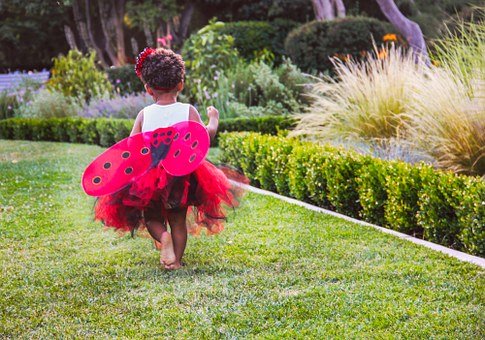 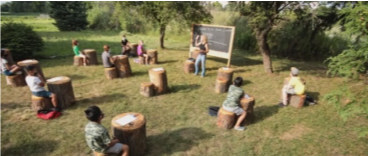 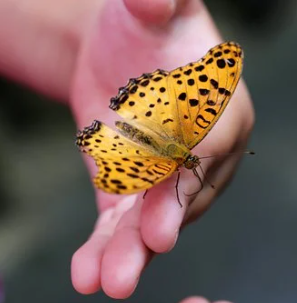 Dr. Fauci: Schools Should be Outdoors as Much as Possible US News Aug 13, 2020What if Schools Considered Outdoor Learning as Plan A? EdSurge Oct, 2020Guide to Advocating for Outdoor Classrooms in the Corona-Virus Era NWF and NAAEE Oct 5, 2020Will the Outdoors Become the New Classroom of the Covid Era? Governing  Aug 28, 2020You’re Less Likely to Catch Corona Virus Outdoors May 17, 2020How Green Schoolyards Can Help Make Schools Safer this Fall Finding Nature News Sep 4, 2020Teach Me Outside Nature Based Maine September 14, 2020 Concern of the Future of Outdoor Learning Centers in Scotland September 4. 2020How Outdoor Learning Can Control Covid Transmission in Schools Green Schoolyards Sep 1, 2020Equity and Public Space  August 20, 2020Outdoor Desks Replace Indoor Classes as a Way of Dealing with Covid-19 in Schools Aug 7, 2020What if We Radically Redesigned the New School Year?  Chicago Unheard  July 30, 2020The Push to Move Classrooms is Gaining Momentum New Yok Magazine Jul 29, 2020Let NYC Schools Use Outdoor Learning  August 6, 2020 - webinar10 Tips for Outdoor Learning from Scottish Schools  August 10, 2020 A California Collective Makes the Case for Outdoor Schooling  PBS  August 2, 2020 Why Can’t We Just Have Class Outside? The Atlantic  July 28, 2020How to Re-Open the Economy without Killing Teachers and Parents New York Times  July 20, 2020Outdoor Learning a Key to Re-Opening Schools The Atlantic Outdoor Learning Model for Return to School After the Pandemic  The Guardian May 10, 2020Schools Beat Earlier Plagues with Outdoor Learning   New York Times, July 17, 2020Returning Safely to In-Person Instruction; What Educators Need to Know  NEA Today July 13, 2020Why Outdoor Learning May Be the Key to Safely Re-Opening Schools  Bioneers 2020How to Re-Open Schools – What Other Countries Can Teach Us  New York Times  July 11, 2020